HISTOIRE DE BLONDE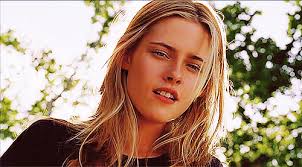 Lors de l’élection du nouveau pape, un journaliste avait interrogé une blonde place Saint Pierre à Rome et lui avait demandé :
- Savez-vous comment on procède pour faire de lafumée noire?
La blonde: - On brûle des pneus ?
- Oui, c’est une possibilité, dit le journaliste, ironisant. Et pour la fumée blanche ?
La blonde : - On brûle des pneus neige ? 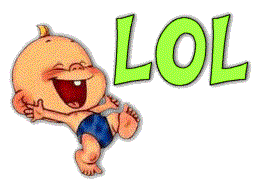 